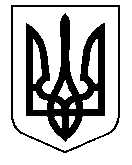                                                           УКРАЇНАМІНІСТЕРСТВО ОХОРОНИ ЗДОРОВ’ЯКомунальне некомерційне підприємство “ Рогатинський центр первинної медико-санітарної допомоги” 77001  вулиця Галицька, 119А,  місто Рогатин,  Івано-Франківський район            Івано-Франківська областьтел.(03435) 22-2-90,  факс 22-2-90 E-mail: roh_cpmsa@ukr.net                                                               код ЄДРПОУ 41 83 88 05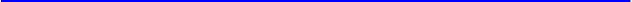 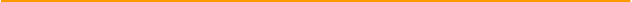  27.01.2021 р. №                                      м. Рогатин      на    № Бо-20 від 27.01.2021                                                                                                                                     п.А. Богдан                                                        На ваш запит від 27.01.2021  КНП «Рогатинський центр первинної медико-санітарної допомоги повідомляє про те,що вакантні посади лікаря –інтерна станом на 01.08.2021 року відсутні.Головний лікар                                            В.М.ДенисюкІнсп.з кадрівЛ.Б.Назар